Lesson 13: Center Day 3Let’s add 2 two-digit numbers.13.1: Introduce Target Numbers, Add Two-Digit NumbersChoose a center.Target Numbers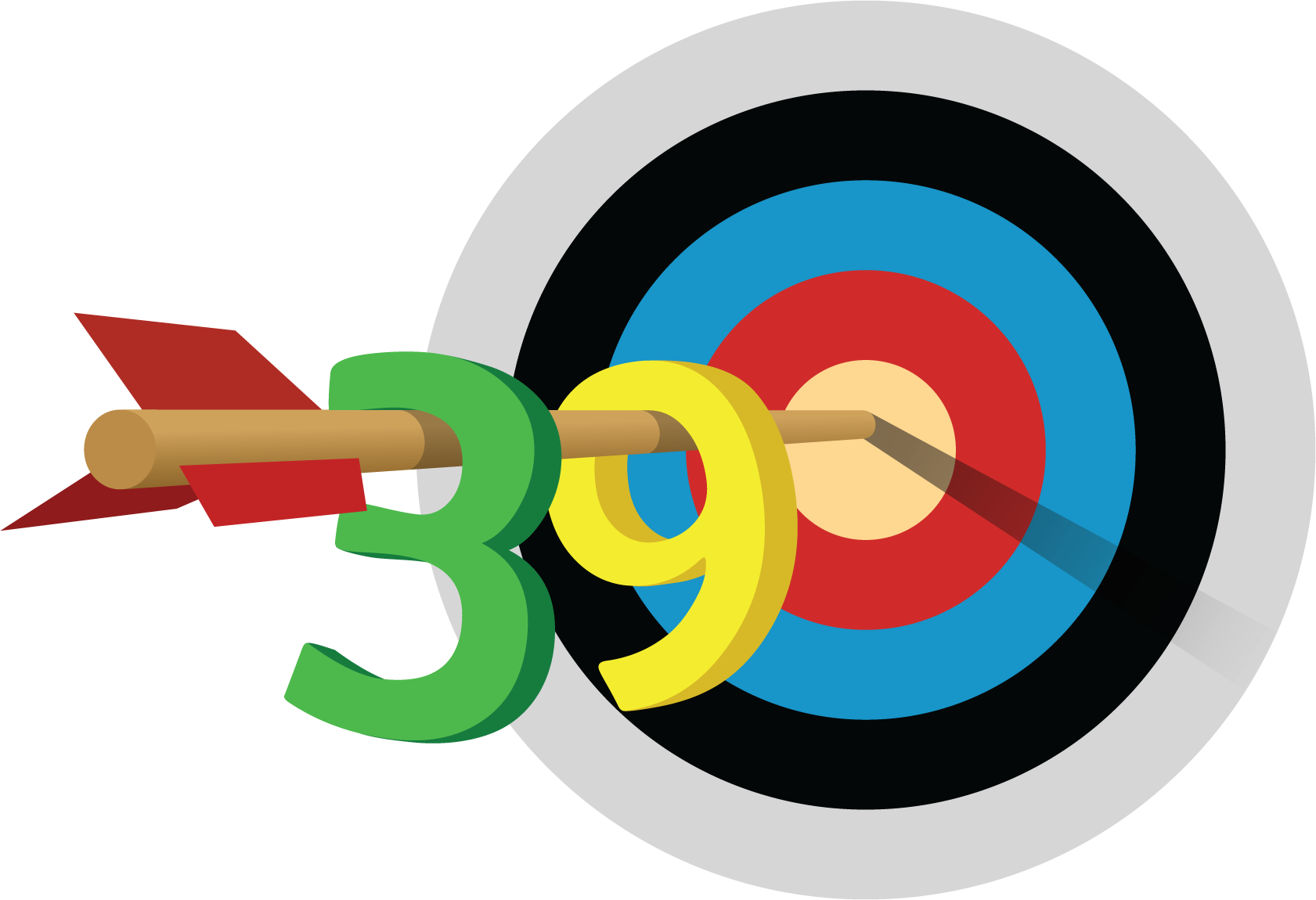 Number Puzzles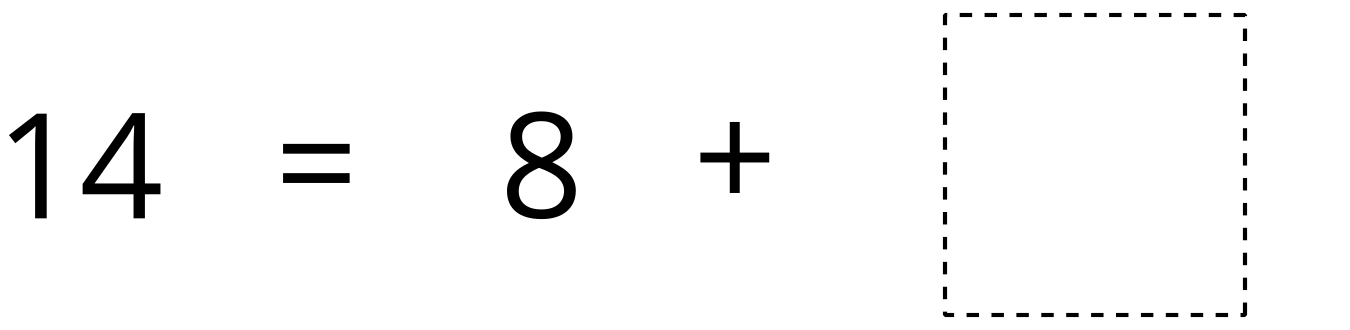 Mystery Number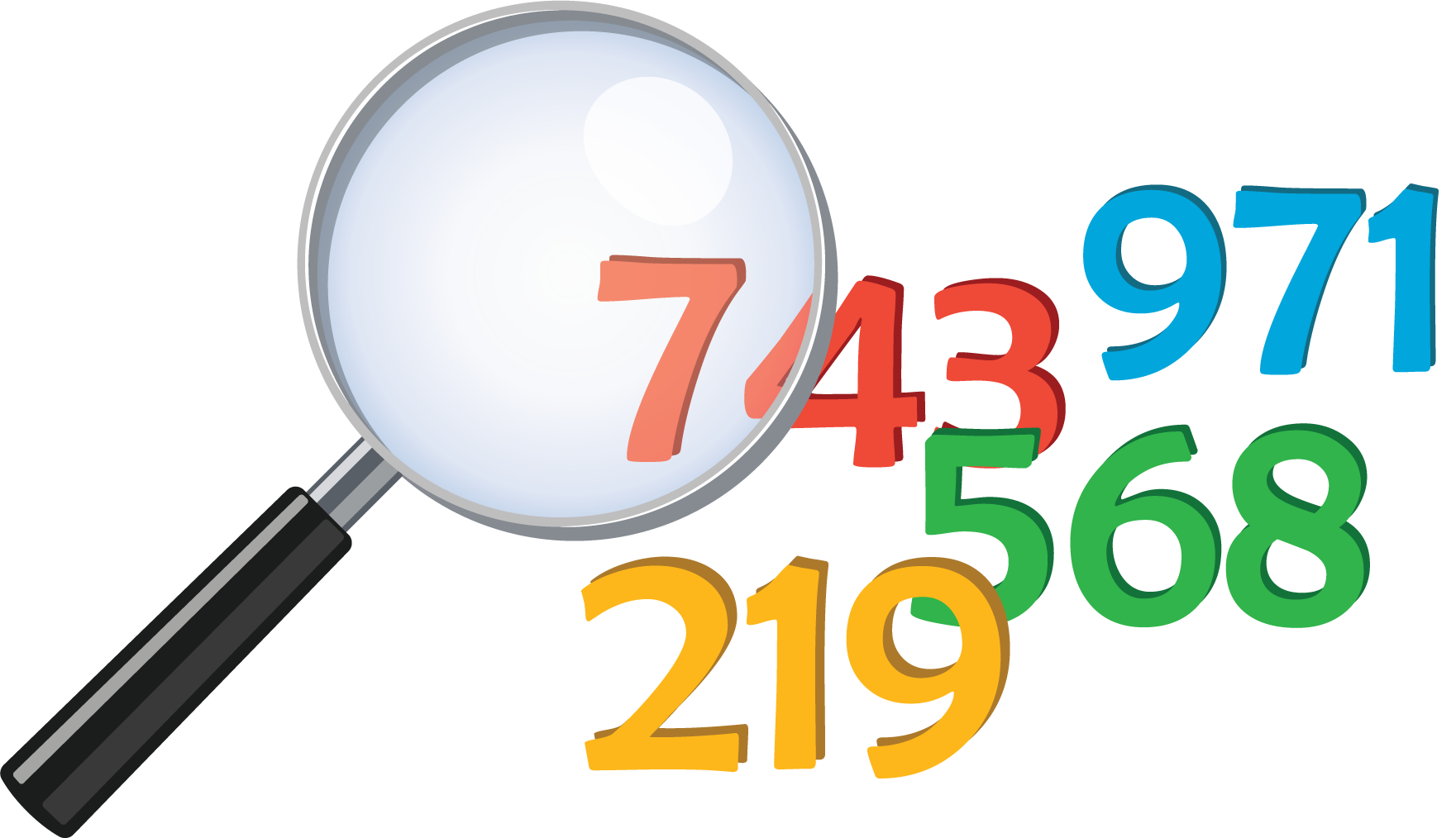 13.2: Introduce Five in a Row, Add within 100 with ComposingChoose a center.Five in a Row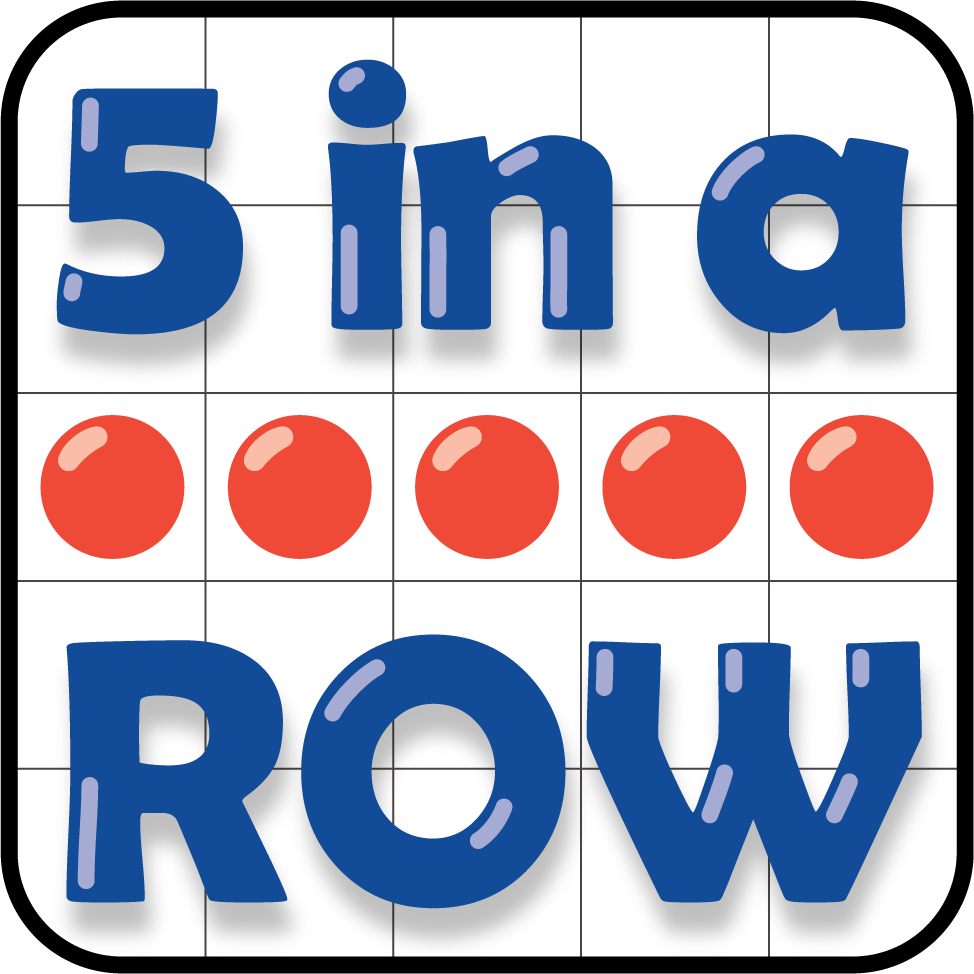 Get Your Numbers in Order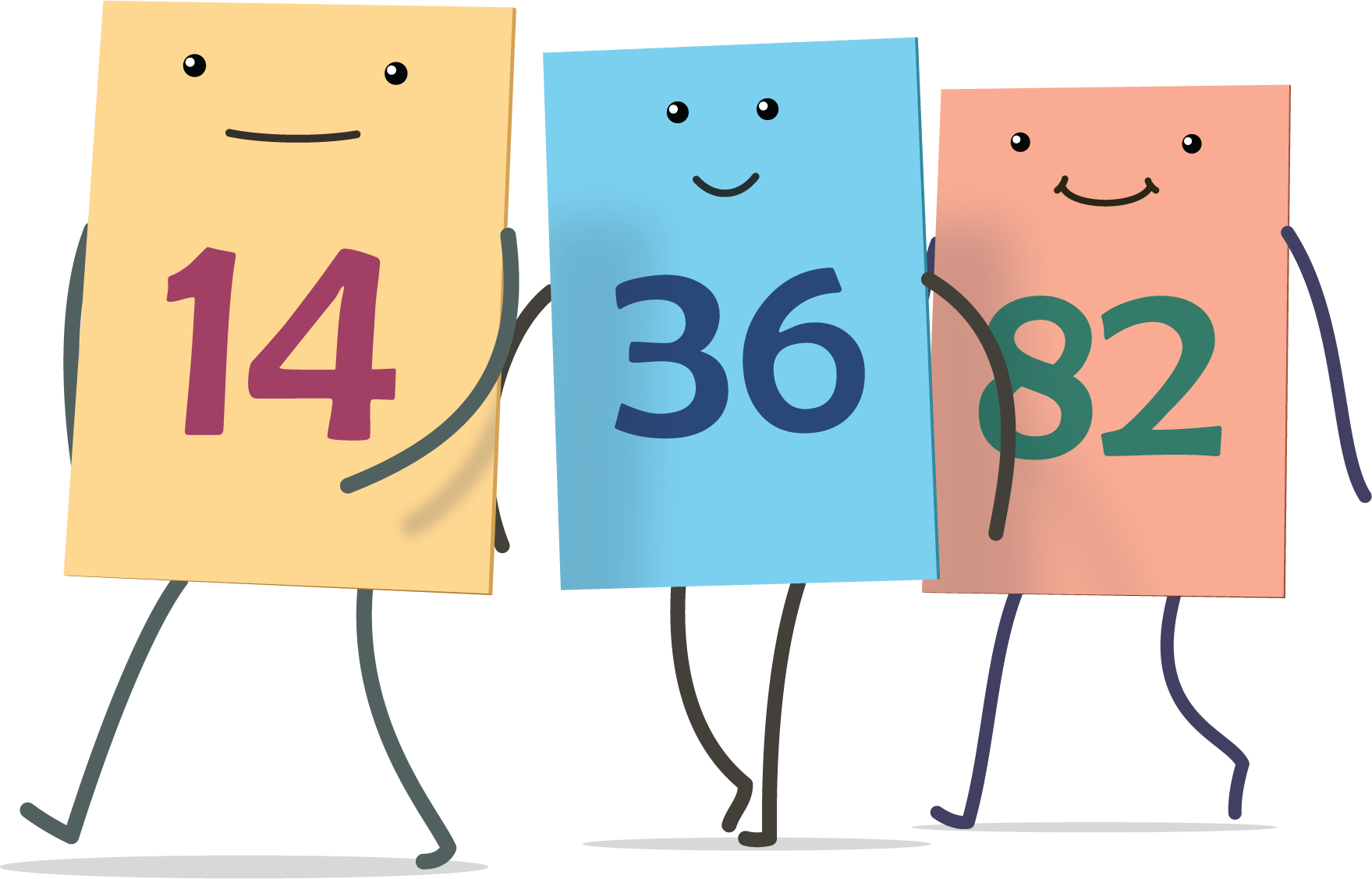 Grab and Count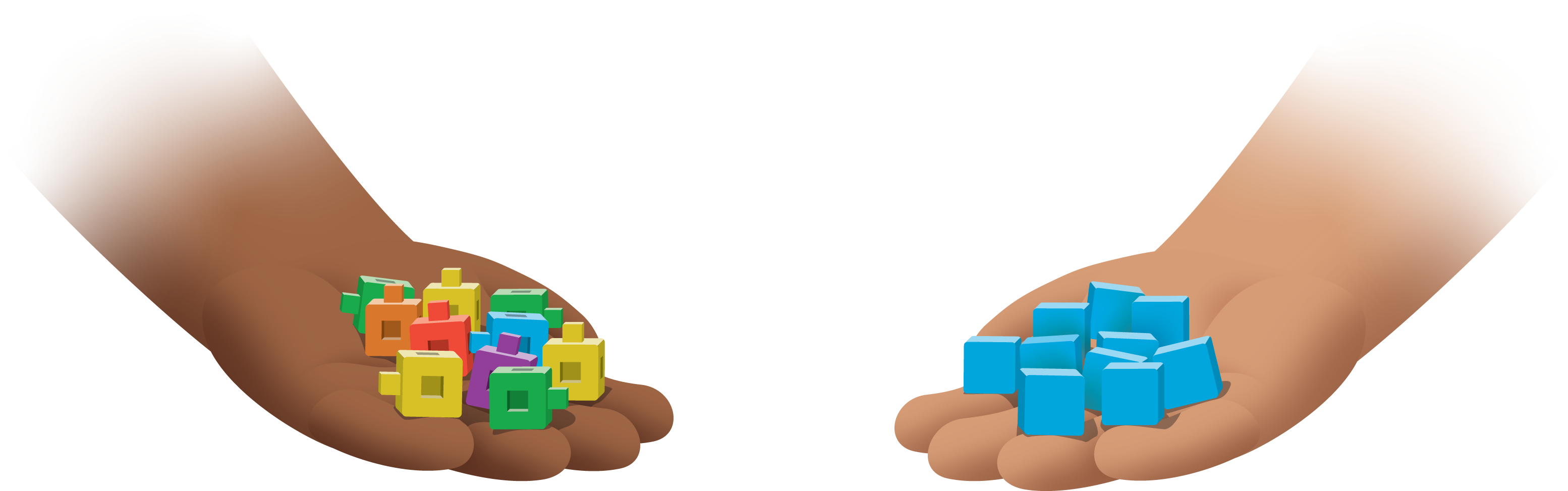 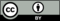 © CC BY 2021 Illustrative Mathematics®